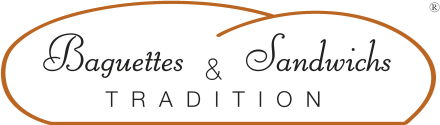 Sandwich MORVAN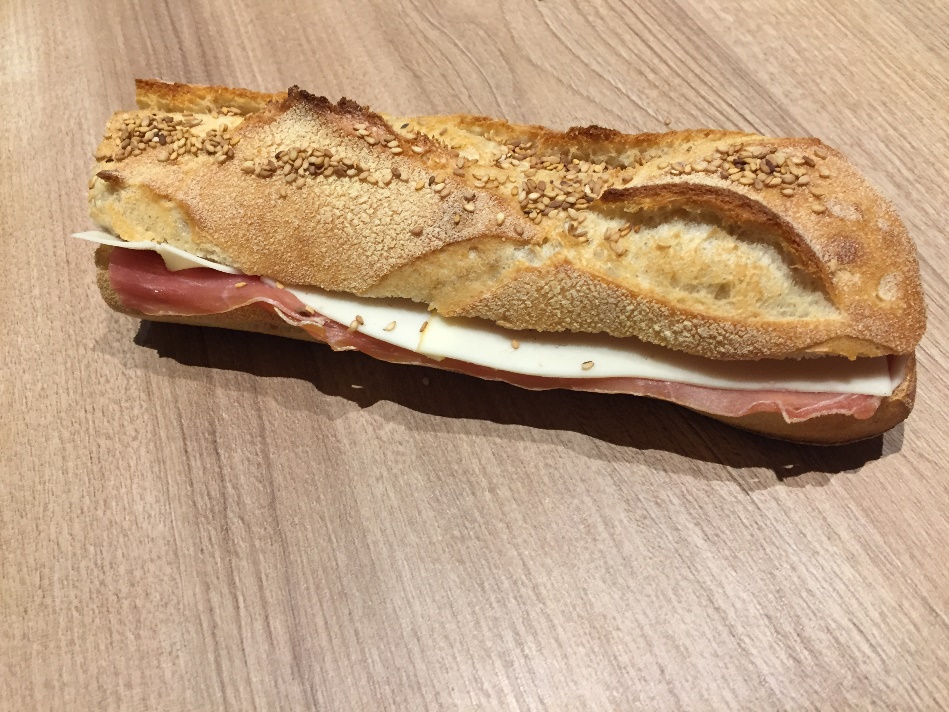 Cout de revient* : 1,17 €Prix de vente suggéré* : 4,50 €*Les quantités, le cout de revient et le prix de vente sont établis avec les produits de nos fournisseurs. INGREDIENTSQUANTITE*UNITESPain + sésames sur le pain1DéjeunetteBeurre20GrammesJambon cru1 1/2TranchesTomme de brebis3  Ou 30TranchesGrammesPREPARATIONCouper la déjeunette en 2Etaler le beurre sur les deux faces de la déjeunette.Disposer le jambon cruDéposer les tranches de tomme de brebis